Отчет по риску :  Дефицит педкадров»Я- учитель". 25 апреля 2022 г. в рамках реализации проекта «Подготовка кадров для системы образования» Центр довузовского образования совместно с отделом  воспитательной и социальной работы СОГПИ организовали и провели финальную часть регионального конкурса «Я - учитель» среди 36 базовых школ РСО-Алания. Целью мероприятия было выявление, анализ и трансляция лучших практик учащихся педагогических классов, повышение мотивации в области профессионального самоопределения обучающихся в рамках реализации проекта «Подготовка кадров для системы образования» в 2022 г.
В отборочном этапе конкурса приняли участие 22 учащихся из 17 школ республики. На основе решения экспертной комиссии до участия в финале было допущено 12 человек. Среди них был и обучающийся 8 класса нашей  школы Котаев Давид. Он оказался самым младшим в этом конкурсе. Он ,хоть  и не занял призовое место, достойно представил  педагогический класс нашей  школы  на конкурсе. Конкурсные задания финала включали самопрезентацию будущего педагога и его первые шаги в области педагогической деятельности, публичное выступление на патриотическую тему «Скажи, чтобы я тебя услышал», а также решение педагогических кейсов.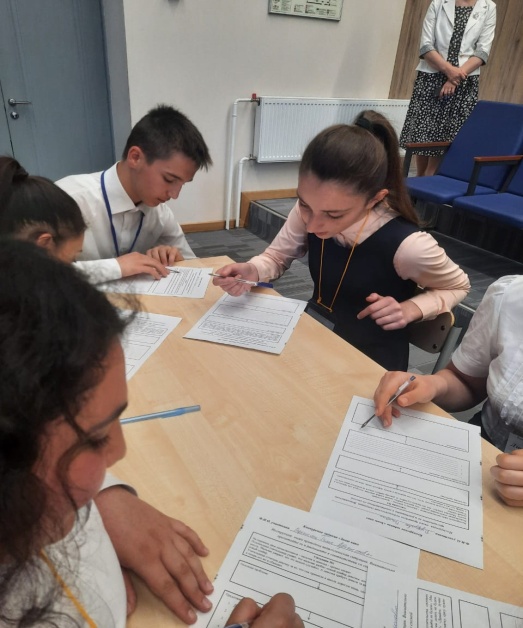 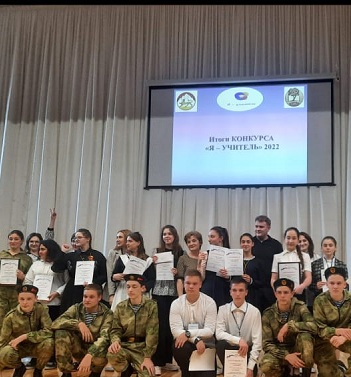 